WeekNews StoryFocus QuestionUN ArticleUN LinkBritish Value Link29th MayA new project announced by the Greek government hopes to make hundreds of the country’s beaches wheelchair accessible by installing remote operated ramps and making toilets accessible to all.What can you do at the seaside?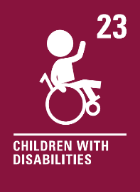 Every child with a disability should enjoy the best possible life in society. Governments should remove all obstacles for children with disabilities to become independent and to participate actively in the community.Mutual Respect and Tolerance - We know that life is not the same for everyone. Accessing places can be much more difficult for some people. It is important to understand and respect the needs and feelings of others.5th JuneAhead of World Environment Day on 5th June, a new report from the United Nations Environment Programme (UNEP) has announced that countries could cut plastic pollution by 80% in fewer than 20 years.How can we reduce the amount of plastic thrown away?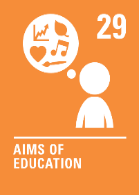 One of the aims of our education is to help us protect the environment. Learning more about World Environment Day can help us do this.Rule of Law - In some countries, there are laws that ban certain single-use plastics. This is to help care for and protect our environment.12th June13-year-old Max Woosey - also known as the ‘Boy in the Tent’ has recently set a Guinness World Record for the most money raised by camping. Inspired by a family friend, the young teenager has raised over £750,000 for North Devon Hospice. Where would you like to go on an adventure?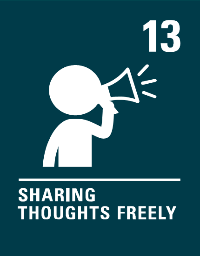 We have the right to share freely with others what we learn, think or feel unless it harms other people.Individual Liberty - We can choose to raise money for charities that mean a lot to us. Raising moneycan make a big difference to others.19th JuneWithin the next ten years, people may be able to travel between London and Sydney in just two hours by journeying through space on a sub-orbital flight. What is it like to fly?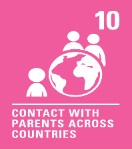 If a child lives in a different country than their parents, governments must let the child and parents travel so that they can stay in contact and be together.Mutual Respect and Tolerance - Having access to travel can help us learn more about people living in our world. Life is not the same for everyone and
we should respect that.26th JuneFour children have been found alive after surviving a plane crash and spending forty days alone in Colombia's Amazon jungle.What is bravery?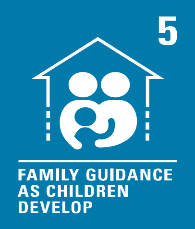 Governments should let families and communities guide their children as they grow up. The Huitoto traditionally learn hunting, fishing and gathering from a young age.Individual Liberty - Sometimes, things happen that make us feel scared such as being lost. Knowing what to do can help us to solve these problems as quickly and easily as possible.3rd JulyA new UK government campaign hopes to encourage young people to ‘respect, protect and enjoy’ the countryside.How can we respect, protect and enjoy the countryside?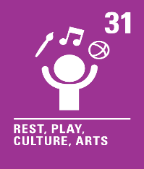 The Countryside Code provides guidelines to help us protect and care for the countryside whilst we enjoy it to rest, relax or play. We all have the right to rest, relax and play.Mutual Respect - The Countryside Code helps us all to work together as a society, to do the right actions for both people and places.10th JulyThe world-famous Wimbledon tennis tournament is currently underway and will conclude on 16th July.What are some of the prizes we can win?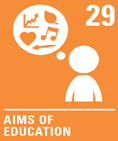 Our education should help us to fully develop our personalities, talents and abilities. Whilst doing this, there will be times when we win and times when we lose. We can learn so much from both!Mutual Respect and Tolerance - Our behaviour, actions and words affect others. We can show respect to ourselves and each other, whether we win or lose.17th JulyAustrian artist Gustav Klimt’s final portrait has become the most expensive artwork ever auctioned in Europe.What art do you like?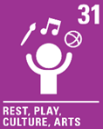 We all have the right to take part in cultural and creative activities. Enjoying artworks by others or creating our own can help us do this.Mutual Respect and Tolerance - Artwork can mean different things to different people. We can show respect to others and the things they value, even if these are different from our own.